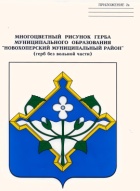 СОВЕТ НАРОДНЫХ ДЕПУТАТОВ НОВОХОПЁРСКОГО МУНИЦИПАЛЬНОГО РАЙОНАВОРОНЕЖСКОЙ ОБЛАСТИСЕДЬМОГО СОЗЫВАРЕШЕНИЕ«27» октября 2023 года № 112                        г.НовохопёрскО внесении изменений в решение Совета народных депутатов Новохопёрского муниципального района Воронежской области от 17.11.2021г. № 285 «Об утверждении Положения по осуществлению муниципального жилищного контроля на территории Новохопёрского муниципального района»В соответствии с пунктом 9, подпунктом 3 пункта 10 статьи 23 Федерального закона от 31 июля 2020 года № 248-ФЗ «О государственном контроле (надзоре) и муниципальном контроле в Российской Федерации», Совет народных депутатов Новохопёрского муниципального района Воронежской областиРЕШИЛ:1. Внести в Положение по осуществлению муниципального жилищного контроля на территории Новохопёрского муниципального района, утвержденного решением Совета народных депутатов Новохопёрского муниципального района Воронежской области от 17.11.2021г. № 285 (в редакции от 28.09.2022 № 7, 26.10.2022 №22, от 20.12.2022 № 38, от 10.04.2023 № 65) (далее – Положение) следующие изменения:1.1. Пункт 11. Положения, изложить в следующей редакции:«При осуществлении муниципального контроля не применяется система оценки и управления рисками, в связи с этим плановые контрольные (надзорные) мероприятия не проводятся (п.2 ст. 61 Федерального закона от «О государственном контроле (надзоре) и муниципальном контроле в Российской Федерации»).Индикатором риска нарушения обязательных требований является соответствие или отклонение от параметров объекта контроля, которые сами по себе не являются нарушениями обязательных требований, но с высокой степенью вероятности свидетельствуют о наличии таких нарушений и риска причинения вреда (ущерба) охраняемым законом ценностям.Индикаторы риска нарушения обязательных требований используются в целях оценки риска причинения вреда (ущерба) при принятии решения о проведении и выборе Контрольным органом вида внепланового контрольного мероприятия.Перечень индикаторов риска нарушения обязательных требований, применяемых для определения необходимости проведения внеплановых контрольных (надзорных) мероприятий при осуществлении муниципального жилищного контроля на территории Новохопёрского муниципального района установлен приложением 2 к настоящему Положению.».1.2. Дополнить Положение Приложением № 2, согласно приложению к настоящему решению.2. Настоящее решение вступает в силу со дня его официального опубликования.Глава муниципального района                                                               В.В. КоролевПредседатель Совета народных депутатов муниципального района						С.А. КозыреваПриложениек решению Совета народных депутатов Новохопёрского муниципального района Воронежской областиот «27» октября 2023г. №112Приложение № 2к Положению по осуществлению муниципального жилищного контроля на территории Новохопёрского муниципального районаПЕРЕЧЕНЬиндикаторов риска нарушения обязательных требований, применяемых для определения необходимости проведения внеплановых контрольных (надзорных) мероприятий при осуществлении муниципального жилищного контроля на территории Новохопёрского муниципального района1. Трехкратный и более рост количества обращений за месяц в сравнении с предшествующим аналогичным периодом или с аналогичным периодом предшествующего календарного года, поступивших в адрес администрации муниципального контроля от граждан (поступившим способом позволяющим  установить личность обратившегося гражданина) или организаций, являющихся пользователем помещения  в многоквартирном доме, информации от органов  государственной власти, органов местного самоуправления , из средств  массовой информации, информационно - телекоммуникационной сети интернет, государственных информационных системах о фактах нарушений контролируемыми лицами обязательных требований, установленных в отношении муниципального жилищного фонда частью 1 статьи 20 Жилищного кодекса Российской федерации.